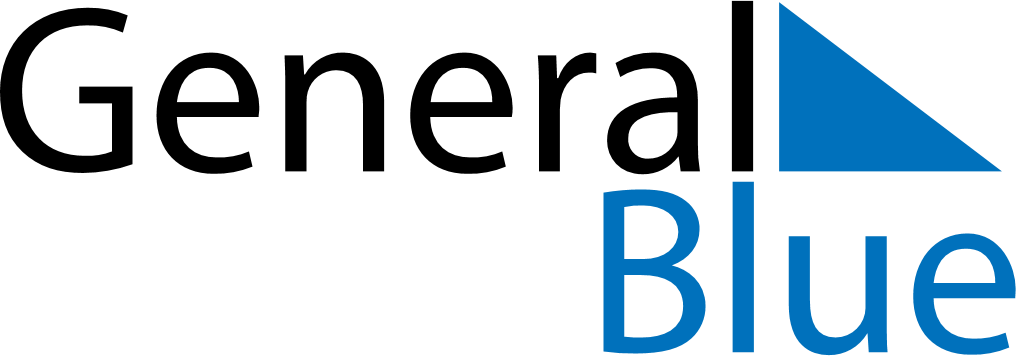 May 2028May 2028May 2028May 2028SerbiaSerbiaSerbiaSundayMondayTuesdayWednesdayThursdayFridayFridaySaturday1234556Labour DayLabour DayFeast of the Sacrifice (Eid al-Adha)Feast of the Sacrifice (Eid al-Adha)7891011121213Victory Day1415161718191920212223242526262728293031